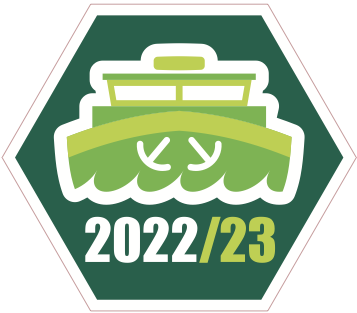 Veel watergroepen komen met enige regelmaat binnenvaartschepen tegen tijdens hun opkomsten en kampen. In 2021 is Scouting Nederland een samenwerking aangegaan met het Nederlands Binnenvaart Bureau. Binnenvaart en (water)scouting hebben best een aantal raakvlakken. Speciaal voor deze gelegenheid is er een tijdelijk insigne ontworpen waar je de komende tijd aan kunt werken.De eisen voor dit insigne zijn zo beschreven dat je er flexibel mee aan de slag kunt. Per opdracht staat er voor elke speltak een activiteit beschreven. Het is natuurlijk ook toegestaan om een activiteit van een andere speltak te gebruiken of zelf (in overleg met (bege)leiding) een activiteit te verzinnen die past bij het onderwerp van de opdracht.Heel veel plezier namens Spelteam Waterscouting en het Nederlands Binnenvaart Bureau!Veel watergroepen komen met enige regelmaat binnenvaartschepen tegen tijdens hun opkomsten en kampen. In 2021 is Scouting Nederland een samenwerking aangegaan met het Nederlands Binnenvaart Bureau. Binnenvaart en (water)scouting hebben best een aantal raakvlakken. Speciaal voor deze gelegenheid is er een tijdelijk insigne ontworpen waar je de komende tijd aan kunt werken.De eisen voor dit insigne zijn zo beschreven dat je er flexibel mee aan de slag kunt. Per opdracht staat er voor elke speltak een activiteit beschreven. Het is natuurlijk ook toegestaan om een activiteit van een andere speltak te gebruiken of zelf (in overleg met (bege)leiding) een activiteit te verzinnen die past bij het onderwerp van de opdracht.Heel veel plezier namens Spelteam Waterscouting en het Nederlands Binnenvaart Bureau!Veel watergroepen komen met enige regelmaat binnenvaartschepen tegen tijdens hun opkomsten en kampen. In 2021 is Scouting Nederland een samenwerking aangegaan met het Nederlands Binnenvaart Bureau. Binnenvaart en (water)scouting hebben best een aantal raakvlakken. Speciaal voor deze gelegenheid is er een tijdelijk insigne ontworpen waar je de komende tijd aan kunt werken.De eisen voor dit insigne zijn zo beschreven dat je er flexibel mee aan de slag kunt. Per opdracht staat er voor elke speltak een activiteit beschreven. Het is natuurlijk ook toegestaan om een activiteit van een andere speltak te gebruiken of zelf (in overleg met (bege)leiding) een activiteit te verzinnen die past bij het onderwerp van de opdracht.Heel veel plezier namens Spelteam Waterscouting en het Nederlands Binnenvaart Bureau!OpdrachtBeversBeversBevers1VaarregelsSamen met Steven en Sterre maken de bevers kennis met verschillende boten en de beginselen van vaarregels.Link activiteitenbankVaarregels uitbeeldenSamen met Steven en Sterre maken de bevers kennis met verschillende boten en de beginselen van vaarregels.Link activiteitenbankVaarregels uitbeeldenSamen met Steven en Sterre maken de bevers kennis met verschillende boten en de beginselen van vaarregels.Link activiteitenbankVaarregels uitbeelden2VeiligheidDoor het spelen van het gevaren spel maken bevers kennis met verschillende gevaren aan boord van binnenvaartscheppen. Link activiteitenbank Gevaren op een bootDoor het spelen van het gevaren spel maken bevers kennis met verschillende gevaren aan boord van binnenvaartscheppen. Link activiteitenbank Gevaren op een bootDoor het spelen van het gevaren spel maken bevers kennis met verschillende gevaren aan boord van binnenvaartscheppen. Link activiteitenbank Gevaren op een boot3HistorieMaak en versier je eigen historische binnenvaartschip.Link activiteitenbank Knutsel de vaargeschiedenisMaak en versier je eigen historische binnenvaartschip.Link activiteitenbank Knutsel de vaargeschiedenisMaak en versier je eigen historische binnenvaartschip.Link activiteitenbank Knutsel de vaargeschiedenis4CommunicatieBevers maken een bliktelefoon om met elkaar te kunnen communiceren.Link activiteitenbankPortofoon spelletjesBevers maken een bliktelefoon om met elkaar te kunnen communiceren.Link activiteitenbankPortofoon spelletjesBevers maken een bliktelefoon om met elkaar te kunnen communiceren.Link activiteitenbankPortofoon spelletjes5TopografieDe bevers maken kennis met stuurboord en bakboord door middel van een speurtocht met kleuren.Link activiteitenbankStuurboord bakboord kleuren speurtochtDe bevers maken kennis met stuurboord en bakboord door middel van een speurtocht met kleuren.Link activiteitenbankStuurboord bakboord kleuren speurtochtDe bevers maken kennis met stuurboord en bakboord door middel van een speurtocht met kleuren.Link activiteitenbankStuurboord bakboord kleuren speurtocht6OpleidingDe bevers maken kennis met verschillende soorten schepen en hun lading door het spelen van een potje memory.Link activiteitenbank Binnenvaartschepen en lading memoryDe bevers maken kennis met verschillende soorten schepen en hun lading door het spelen van een potje memory.Link activiteitenbank Binnenvaartschepen en lading memoryDe bevers maken kennis met verschillende soorten schepen en hun lading door het spelen van een potje memory.Link activiteitenbank Binnenvaartschepen en lading memory